Αγαπητοί γονείς και αγαπημένα μας παιδιά, Ευχόμαστε σ΄ αυτήν τη δύσκολη συγκυρία να είστε όλοι καλά!Στην παρούσα χρονική στιγμή και με νέο δεδομένο ότι τα σχολεία θα παραμείνουν κλειστά για άλλες τουλάχιστον δύο εβδομάδες, σας στέλνουμε ενδεικτικά εκπαιδευτικό υλικό, ώστε όποιος-α μαθητής-τρια επιθυμεί, να έχει τη δυνατότητα να ασχοληθεί με επαναληπτικές ασκήσεις, δραστηριότητες, εκπαιδευτικά παιχνίδια κλπ, προκειμένου να διατηρήσει την επαφή του/της με την εκπαιδευτική διαδικασία και την ύλη που έχει διδαχθεί έως τώρα.Να είστε όλοι καλά!Γλώσσα: Μπαίνω στην ιστοσελίδα  ebooks.edu.gr , επιλέγω “Γλώσσα Στ’ Δημοτικού”, “Τετράδιο εργασιών”, “Α’ τεύχος” και κάνω τις παρακάτω ασκήσεις:  άσκ. 4 σελ.11, άσκ.6 σελ.13, άσκ. 9 σελ.15, άσκ.10 σελ.16, ασκήσεις 11 & 12 σελ. 17 και ασκήσεις 13,14 σελ.18.Για επιπλέον εξάσκηση θα μπορούσατε να επισκεφτείτε τις ιστοσελίδες photodentro.edu.gr ,  anoixtosxoleio.weebly.com  (1η Ενότητα) κλπ.Καλό διάβασμα και….να προσέχετε!!!κυρία Μαριάνθη 🌸, κυρία Αλέκα 🌺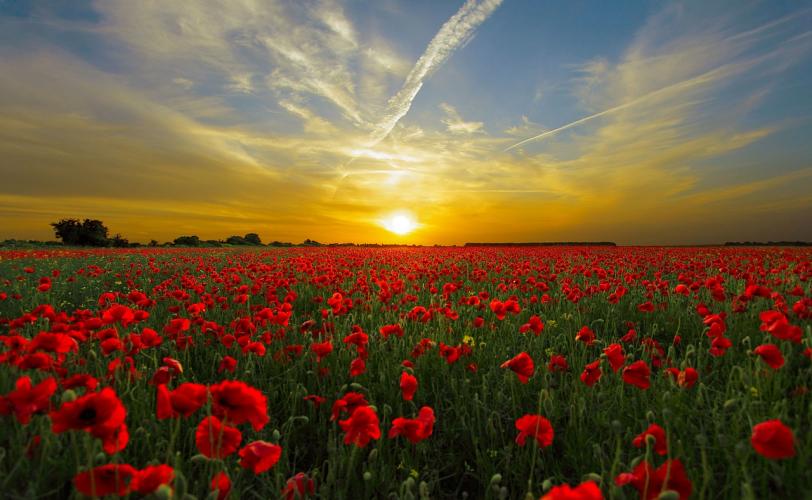 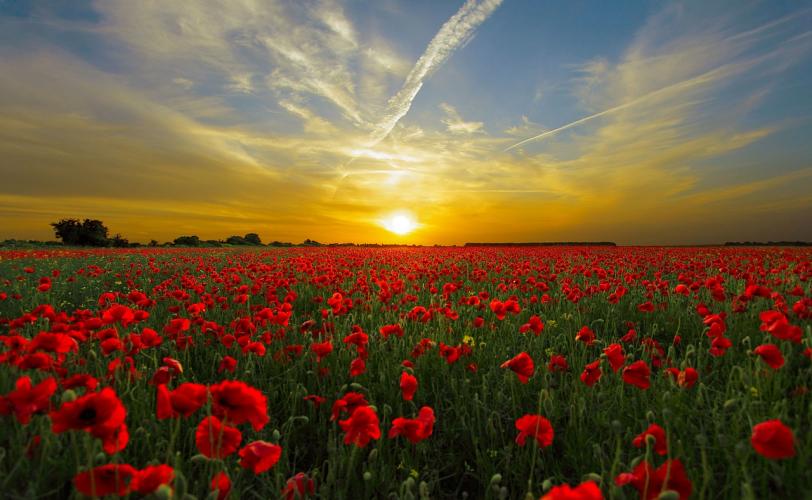 